 Presenter information request form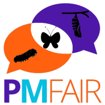 Please submit this form either in a Word or PDF format to Shirley Pullan, Content Team Leader, via the mailbox: info@pmfair.org. In case of questions, don’t hesitate to reach out on the same email address. Submission deadline:  				3rd June, 2022 Submitter’s notification of acceptance: 		Starting from 24th June, 2022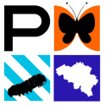 NameTelephone numberE-mail addressPictureProposed topic or subjectPresentation Type Eg Keynote speech, presentation, workshop, or master classProposed trackSee Call for Speakers documentYour profile (75 – 100 words) Please present this in the third person and perform a wordcountYour profile (75 – 100 words) Please present this in the third person and perform a wordcountPresentation abstract (100 – 125 words)Please perform a wordcountPresentation abstract (100 – 125 words)Please perform a wordcountLearning goals summaryLearning goals summaryList your presentation experience You’re welcome to submit youtube links or other videos documenting your presentation in the emailList any special audio, visual or set requirementsShort video to outline the main summary of your presentationPlease attach video or link in the email